RESOLUÇÃO Nº 40/2023ASSUNTO: aprovação do Regulamento da XIV Conferência Municipal de Assistência Social.O Conselho Municipal de Assistência Social do município de Ponta Grossa, no uso das atribuições que lhe confere a Lei Municipal nº 13.008 de 30/11/2017,  nº 13.055 de 22/12/2017 e alterações previstas na Lei Municipal  Nº 14.111, de 16/11/2021 e considerando:A Lei Federal 8.742 de 07 de dezembro de 1993/LOAS e suas alterações pela Lei Federal 12.435 de 2011;a Norma Operacional Básica/NOB/SUAS de 12 de dezembro de 2012;a Lei Municipal nº 13.008 de 30/11/2017,  nº 13.055 de 22/12/2017 e alterações previstas na Lei Municipal  Nº 14.111, de 16/11/2021;O Decreto Municipal Nº 21.555 de 07/03/2013 que convoca a realização da XIV Conferência Municipal de Assistência Social no âmbito do município de Ponta Grossa;a Resolução CMAS Nº 01/2023 que  Convoca a XIV Conferência Municipal de Assistência Social.RESOLVE: aprovar o Regulamento da XIV Conferência Municipal de Assistência Social.                                                              REGULAMENTO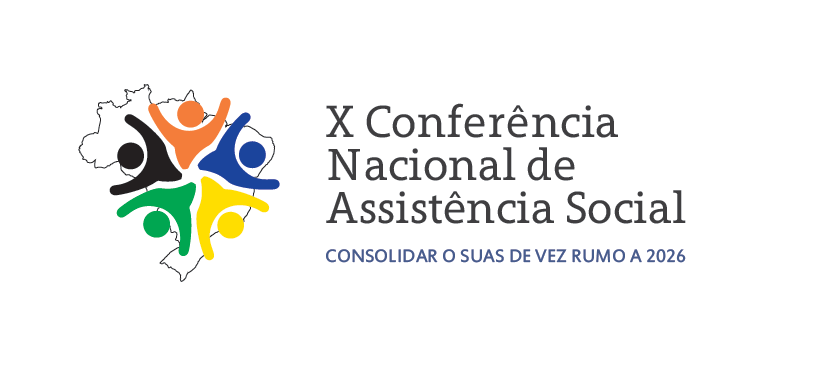 Capítulo IDa ConferênciaArt. 1º A XIV Conferência Municipal de Assistência Social de Ponta Grossa será realizada nos dias 06 e 07 de junho de 2023, tendo sua abertura no dia 06 no Anfiteatro Municipal Eunice Miró Guimarães, localizado na Rua Bonifácio Ribas, nº 230, Uvaranas e o desenvolvimento das atividades no dia 07 no Ginásio da Pessoa com Deficiência Jamal Farjallah Bazzi, localizado na Rua Ermelino de Leão, nº 540, Uvaranas.Parágrafo Único: A XIV Conferência Municipal de Assistência Social é o cumprimento da etapa que precede a realização da XIV Conferência Estadual de Assistência Social, envolvendo os seguintes segmentos: Conselheiros Municipais de Assistência Social, Gestores da Assistência Social, Representantes do Poder Público, Representantes de Entidades de Assistência Social, Trabalhadores e Usuários da Política de Assistência Social.Capítulo IIDo Objetivo e TemárioArt. 2º A XIV Conferência Municipal de Assistência Social de Ponta Grossa tem como objetivos:avaliar a Política da Assistência Social no Município  de Ponta Grossa; identificar os grupos mais vulneráveis do território, suas condições de vida, as principais atenções demandadas à Assistência Social para sua proteção social, garantia de direitos e capacidade de resposta política, considerando os atuais marcos regulatórios e a rede socioassistencial e de serviços públicos disponíveis;identificar os desafios da implementação do SUAS, cobertura de atendimento e cofinanciamento; propor diretrizes para o aprimoramento do SUAS no Município de Ponta Grossa;debater estratégias na perspectiva de fortalecimento da participação de usuários e trabalhadores da assistência social nas instâncias de controle social; discutir mecanismos que favoreçam o acompanhamento sistemático pelos conselhos das competências e responsabilidades, visando o fortalecimento do sistema descentralizado e participativo;eleger e referendar os delegados e delegadas do município para a XIV Conferência Estadual de Assistência Social;eleger os conselheiros municipais de assistência social para o biênio 2023-2025.Art. 3º A  XIV Conferência Municipal de Assistência Social de Ponta Grossa terá como tema:“Reconstrução do SUAS: O SUAS que temos e o SUAS que queremos”e como subtemas: I.  FINANCIAMENTO: Financiamento e orçamento de natureza obrigatória, como instrumento para uma gestão de compromisso e responsabilidades dos entes federativos para garantia dos direitos socioassistenciais contemplando as especificidades regionais do país;II. CONTROLE SOCIAL: Qualificação e estruturação das instâncias de Controle Social com diretrizes democráticas e participativas;III. ARTICULAÇÃO ENTRE OS SEGMENTOS: Como potencializar a participação social no SUAS;IV.  SERVIÇOS, PROGRAMAS E PROJETOS: Universalização do acesso e a integração das  ofertas dos serviços e direitos no SUAS; V.  BENEFÍCIO E TRANSFERÊNCIA DE RENDA: A importância dos benefícios socioassistenciais e o direito à garantia de renda como proteção social na reconfiguração do SUAS.Capítulo IIIDos Encontros de  MobilizaçãoArt. 4º A XIV Conferência Municipal de Assistência Social será precedida de 12 (doze) encontros de mobilização com a finalidade de apresentação prévia da temática que será abordada na XIV Conferência e elaboração de pré-propostas dos territórios a serem levadas para a discussão em caráter macro na XIV Conferência Municipal de Assistência Social. Os Encontros de Mobilização ocorrerão da seguinte forma:para cada um dos 12 encontros está previsto um público de aproximadamente 50 pessoas;os encontros ocorrerão no âmbito dos 10 CRAS instalados no município, podendo ocorrer no espaço físico do mesmo ou no seu território;um encontro com os trabalhadores do SUAS (governamentais e não governamentais); um encontro com representantes das trinta e sete Entidades e Serviços Socioassistenciais inscritas no Conselho Municipal de Assistência Social.§ 1° Nos 12 Encontros de Mobilização serão abordados os cinco subtemas: Financiamento, Controle Social, Articulação entre os Segmentos, Serviços, Programas e Projetos  e Benefícios e Transferência de Renda. Além dos temas propostos será abordada a avaliação da política de assistência social no município de Ponta Grossa, a participação dos usuários de assistência social na gestão, planejamento e avaliação da política e a participação dos usuários.§ 2º As propostas, separadas por subtemas, oriundas dos doze encontros de mobilização, serão apresentadas e discutidas nos grupos de trabalho durante a XIV Conferência Municipal de Assistência Social, podendo suprimí-las, elaborar nova redação, acatá-las na íntegra ou formular novas propostas. Capitulo IVDa ProgramaçãoArt. 5º A XIV Conferência Municipal de Assistência Social terá a seguinte programação:Dia 06/06 – Terça-Feira•	13:00 horas – Credenciamento•	13:30 horas – Abertura•	14:15 horas – Leitura e Aprovação do Regimento Interno•	14:30 horas – Palestra Magna•	16:00 horas – Debate•	16:30 horas – Coffee Break       17:00 horas – Encerramento do diaDia 07/06 Quarta-Feira      08:15 horas - Coffee Break•	08:30 horas  - Apresentação dos candidatos a conselheiros municipais                                         de   Assistência Social      08:45 horas – Apresentação do panorama da Política de Assistência Social no                              Município •	09:15 horas  - Grupos de Trabalho dos Eixos•	09:00 às 13:00 horas – Eleição dos Conselheiros Municipais (sem interrupção)•	11:30 horas – Intervalo•	13:00 horas – Apuração da eleição•	14:00 horas – Plenária Final•	16:30 horas – Eleição de Delegados para a XIV Conferência Estadual de Assistência                                    Social•	17:00 horas –  Coffee Break e encerramentoCapitulo VDa OrganizaçãoArt. 6º A XIV Conferência Municipal será presidida pelo Presidente do CMAS e terá como Presidente de Honra  a Prefeita Municipal de Ponta Grossa-PR.Parágrafo único. Na ausência do Presidente do CMAS, a Vice-Presidente assumirá a Presidência da XIV Conferência Municipal de Assistência Social.Art. 7º A XIV Conferência Municipal de Assistência Social de Ponta Grossa contará com uma Comissão Organizadora, indicada pelo CMAS, por meio de Resolução/CMAS/Nº 01 de 23 de fevereiro de  2023, publicada no Diário Oficial do Município Nº 3.552 de 03/03/2023.Art. 8º A Comissão Organizadora terá as seguintes atribuições:I - Organizar a XIV Conferência Municipal de Assistência Social;II - Elaborar a proposta de Regulamento e Regimento Interno da XIV Conferência Municipal de Assistência Social;III - Indicar a composição da mesa e os convidados;IV- Resolver os casos omissos.Art. 9º A XIV Conferência Municipal contará com um momento de Abertura, Palestra Magna, Debates, Panorama da Política de Assistência Social no Município, Eleição dos Conselheiros Municipais do CMAS, Grupos de Trabalho e Plenária Final.Capítulo VIDos (as) participantesArt. 10 A XIV Conferência Municipal de Assistência Social contará com 202 participantes e poderão se inscrever pessoas ou instituições interessadas no aperfeiçoamento, implementação e consolidação da Política de Assistência Social, conforme segue:I- 162 Delegados(as), desde que devidamente credenciados(as), com direito a voz e voto, sendo:a) 81 delegados governamentais, considerando:      a.1) 18 delegados natos sendo os conselheiros municipais de assistência social                              representantes do poder público municipal (titulares e suplentes);      a.2)  63 delegados governamentais representantes do poder público municipal.b) 81 delegados não governamentais, considerando os seguintes segmentos:       b.1) 18 delegados natos sendo os conselheiros municipais de assistência social representantes da sociedade civil (titulares e suplentes);       b.2) 21 delegados representantes dos trabalhadores em conformidade com a Resolução CNAS/Nº 06, de 21/05/2015 que regulamenta o entendimento acerca dos trabalhadores do SUAS;       b.3)  21 delegados representantes das entidades ou organizações de assistência social.       b.4) 21 delegados representantes dos usuários da política de assistência social em conformidade com a Resolução/CNAS nº 11, de 23 de setembro de 2015, que caracteriza os usuários, seus direitos e sua participação na Política Pública de Assistência Social e no Sistema Único de  Assistência Social; II- 30 Observadores(as), desde que devidamente credenciados, com direito a voz, devendo realizar sua inscrição por ordem de chegada e até o limite de 30 vagas, no dia 06 de junho das 13:00 às 14:00 horas, sendo: a)   pessoas interessadas nas questões relacionadas à Política de Assistência Social;b) representantes das Universidades, Poder Legislativo Federal, Estadual e Municipal, Judiciário, Ministério Público, Conselhos de Políticas Públicas e de Direitos.III- 10 Convidados(as) pela Comissão Organizadora da XIV Conferência Municipal de Assistência Social.Capítulo VIIDas Inscrições e do CredenciamentoArt.11 As inscrições dos delegados e observadores serão realizadas de forma antecipada  através do site: https://docs.google.com/forms/d/11IypnsFnFAJSaSKAXIOqx_IffKb6dl8ZrmXiLO53OTA/edit de 19 de maio até  dia 04 de junho.  As inscrições  estarão sujeitas a análise e deferimento da Comissão Organizadora da XIV Conferência Municipal de Assistência Social, conforme art.10 deste Regulamento.Art. 12 As inscrições para delegados(as) e observadores(as) da XIV Conferência Municipal também serão realizadas durante o horário de credenciamento no dia 06 de junho, das 13:00 às 13:30 para preenchimento das vagas remanescentes e estarão sujeitas a análise e deferimento da Comissão Organizadora.  O credenciamento terá como objetivo identificar os participantes e a condição de participação. Art.13 As excepcionalidades surgidas no credenciamento serão tratadas pela Comissão Organizadora.Capítulo VIIIDos (as) DelegadosArt. 14 Os delegados terão direito à voz e voto, distribuídos da seguinte forma:- delegados natos: os componentes titulares e suplentes do Conselho Municipal de Assistência Social;- delegados representantes governamentais;- delegados representantes de Entidades, serviços, programas e projetos inscritos no Conselho Municipal de Assistência Social;- delegados representantes dos trabalhadores do SUAS;- delegados representantes dos usuários.Capítulo IXDos Recursos FinanceirosArt. 15 - As despesas com relação à realização da XIV Conferência Municipal de Assistência Social correrão por conta da Fundação de Assistência Social  de Ponta Grossa.                                                                Capítulo X                                                           Disposições FinaisArt. 16 - Os casos omissos serão resolvidos pela Comissão Organizadora do evento.Sala de Sessões, 25 de maio de 2023.Armando Madalosso Vieira        		                   Carla Bührer Salles Rosa                        Presidente do CMAS                   	                  Secretária Executiva do CMAS